Name: _____________________________________ Period# ____APHUG Unit 5: Agriculture----------- Review----------Due Feb. 11th  Vocab Match-UpTypes of Agricultural PracticesWord Bank:market gardening		pastoral nomadism			plantation farmingshifting cultivation		mixed crop and livestock systems	grain farmingslash and burn		ranching1.____________________produces fruits, vegetables, flowers that serves a specific urban area2. ____________________growing crops like wheat, rye,corn3.____________________both crops and livestock are raised for profit4.____________________growing crops or grazing animals on a piece of land and then moving to a new piece of land5.____________________clearing land then burning it to get more nutrient rich soil; then moving to a new piece of land6.____________________breeding cattle; commercial herding of animals; extensive agriculture7.____________________animals are moved seasonally; requires lots of land8. ___________________ large scale farms that often crop one crop (ex. cotton, coffee)Settlement Patterns:9. Label the settlement as dispersed, linear, or clustered. All three types are shown.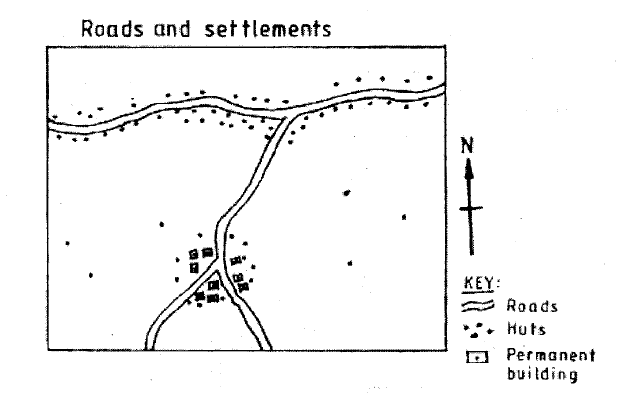 10.When people live in a linear pattern. They typically live along a ___________ or _________.Rural Survey Methods:11. Label these pictures: Long lot, metes and bounds, or townships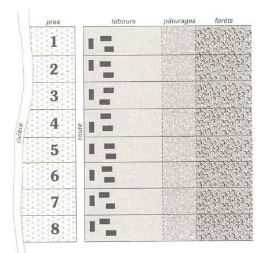 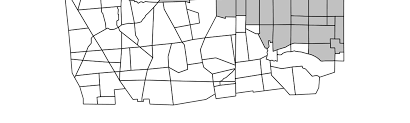 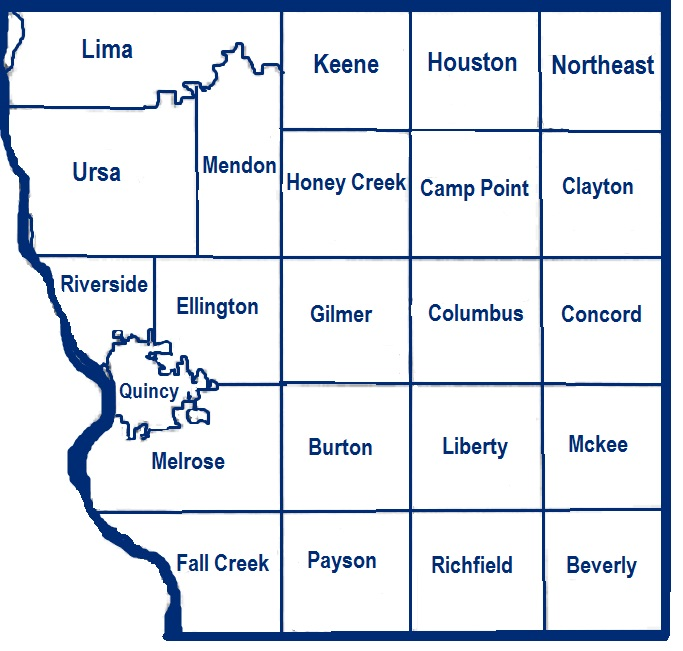 __________________________		____________	_________________Agricultural Hearths12. What is an agricultural hearth? ________________________________________________13. Circle the 8 agricultural hearths on the map below.  Put a star on the Fertile Crescent.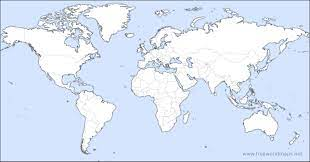 14. Where was maize first domesticated?  Mexico or Africa15. Where was wheat domesticated?   Fertile Crescent or AfricaGreen Revolution16. What is TWO positive impacts of the Green Revolution? ________________________________________________________________________________________________________________________________________________________________________________17. What is TWO negative effects of the Green Revolution?________________________________________________________________________________________________________________________________________________________________________________Agricultural Influences18. What are two ways consumers influence agricultural practices?__________________________________________________________________________________________________________________________________________19. What are two ways the government helps farmers in the United States?________________________________________________________________________________________________________________________________________20. Draw the von Thunen Model in the box below.  Make sure you label all the sections.21. The von Thunen model was created in what year? ______________22. What is one way the model is outdated? ________________________________________________________________________________________________________________________________________________________________________________More Vocabulary:_____Food insecurity			A. the offspring of two plants or animals of different species._____Suburbanization		B. using living organisms to develop different products._____Biotechnolgy			C.residences on the outskirts of a city_____Hybrid				D. tax on imported goods_____Tariff				E. possibility of not having available food _____Infrastructure			F. government payments to farmers_____Farm subsidies			G. examples: roads, bridges, ports, power supply	_____Desertification			H. fertile land becomes very dry; occuring in African SahelTrue or False23. T    F	Coffee is grown in the Tropics.24. T	 F	Because of technological innovations, less grain is produced in the 21st century.25. T    F	People living in the Amazon Rainforest practice subsistence farming.26. T	F	Transportation has a big impact on global supply chainsThinking Question27. Neo-Malthusians want to control population growth.  How would a Neo-Malthusian feel about the Green Revolution?______________________________________________________________________________________________________________________________________________________________________________________________________________________________________________________________Women in Farming: Directions: Go to www.collegeboard.org and login to your account. Watch the “Topic 5.12” video on AP Classroom – then answer the attached questions. 1.  Where are women heavily employed in agriculture? 2. Explain the characteristics that impact women’s role in agriculture when it comes to food production & food consumption. [NOTE: You should do more than just list what is one the screen.] 3.  Describe trends in regard to female land ownership. Where is it more likely? Less likely? Why? 4. How does the DTM of different countries impact the percentage of women employed in agriculture? 5. What parts of the world [give specific regions’ have the highest percentage of undernourished populations? How does this impact women in these regions? 6. Explain how each of the following terms describe at least one major obstacle that prevent women in agriculture from achieving equality (education, employment, status, etc.).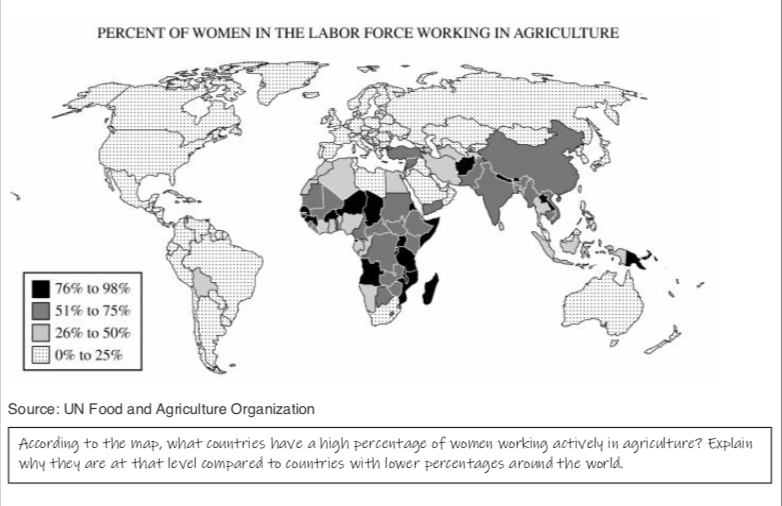 1. Economic-2. Cultural- 3. Political-TermDefinition/ExamplePART 1:_____Agriculture_____1st Agricultural/Neolithic Revolution_____Second Agricultural Revolution_____3rd Agricultural Revolution_____Domestication_____Fertile Crescent_____Columbian Exchange_____Terracing_____Irrigation_____Deforestation_____Draining wetlands_____Pesticide_____Fertilizer_____Enclosure System_____Mediterranean agriculture_____Pastoral nomadism_____Subsistence cultivation /agriculturePART 2: _____Commercial agriculture_____Intensive agriculture_____Extensive agriculture_____Fair trade_____Livestock_____Agribusiness_____Commodity chain_____ Von Thünen Model_____Dairy farming_____Horticulture_____Monocropping_____Desertification_____Bid -Rent Theory_____Genetically Modified Organisms (GMOs)_____Organic farming_____Aquaculture_____Sustainable agriculture_____Local-food movements_____Value added crops_____Economies of scale_____Food desertA. Cutting down trees to use land B.FarmingC.Farming just to feed yourself/your familyD.Human shift from hunting/gathering to farmingE.Cutting steps into hillside to create farmlandF. Ex.: Farming olives, figs, citrus fruits, grapesG.Subsistence ag; based on herding animalsH.Bringing water to crops by artificial meansI.Substance used to destroy insectsJ.Substance added to soil to increase fertilityK.More modernization of agriculture L.Mechanization in farmingM.Transfer of plants, animals, diseases,  between Europe & the AmericasN.Region in SW Asia; hearth of agriculture O.Clearing natural swamp areas to create fieldsP.Process of taming wild plants or animalsQ. communal lands were replaced by farms owned by individuals; land was restricted to the owner or tenants A. Group of industries dealing with agricultural produce and services required in farmingB.Farming of marine lifeC.Theory: Pattern of agriculture land useD.Growing a single cropE.The art & science of growing plantsF.Farming a surplus for profitG.Urban area with no grocery store nearbyH.land value determines how a farmer will use the land - intensively or extensivelyI.Plants/animals with DNA altered by humansJ.Commitment to eating food produced nearbyK.Farming that does not use chemicals or GMOsL.Provides farmers in periphery countries a fair price for their products; more equitable tradingM.Farm practices that protect the environmentN.When fertile land becomes arid over timeO.Farming that uses lots of capital on little landP.Farming that uses few resources & more landQ.Cost advantages when production is efficient and costs can be spread over a larger amount of goodsR.Ex.: Milk, cheese, yogurt, sour creamS.Ex. yogurt, ground coffee, jamsT.Process used to gather resources, transform them into goods and sell them to consumersU.Animals raised on farms for profitFood ProductionFood Consumption